附件8-1i深圳预约指引1.办事人打开进入并登录“i深圳”APP后，首页点击“办事预约”进行预约。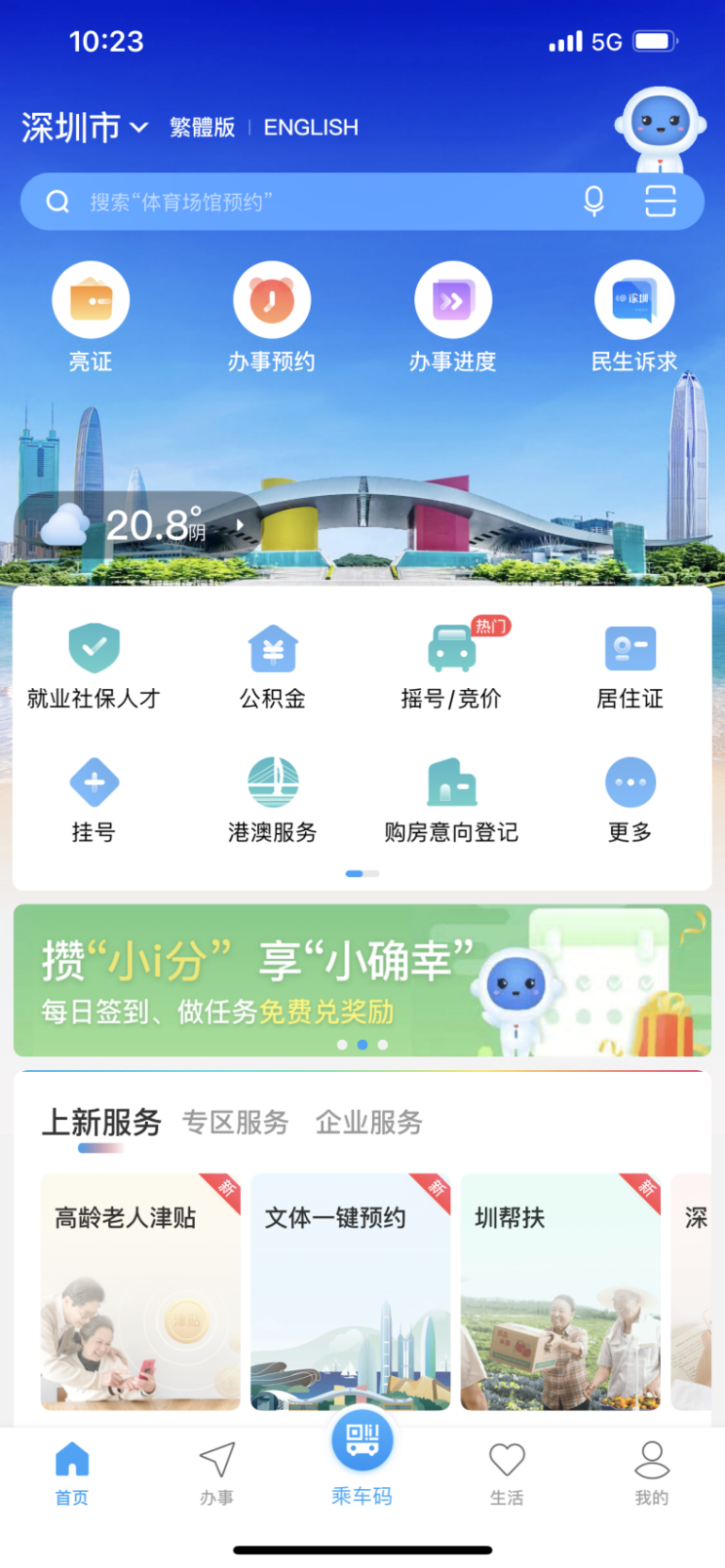 2.办事人在“选择区域”页面点击选择“坪山区”。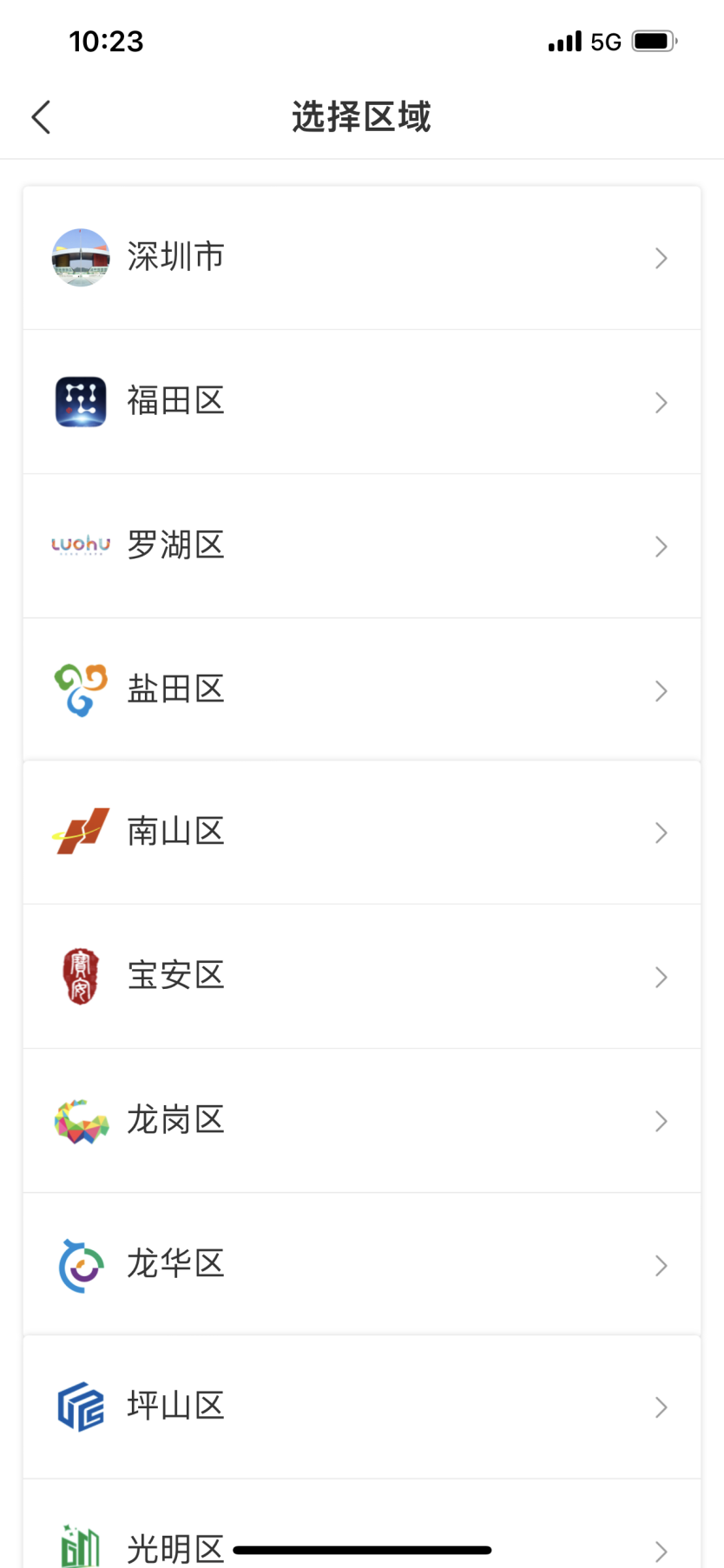 3.页面跳转到坪山区大厅列表，点击“深圳市坪山区政务服务中心”。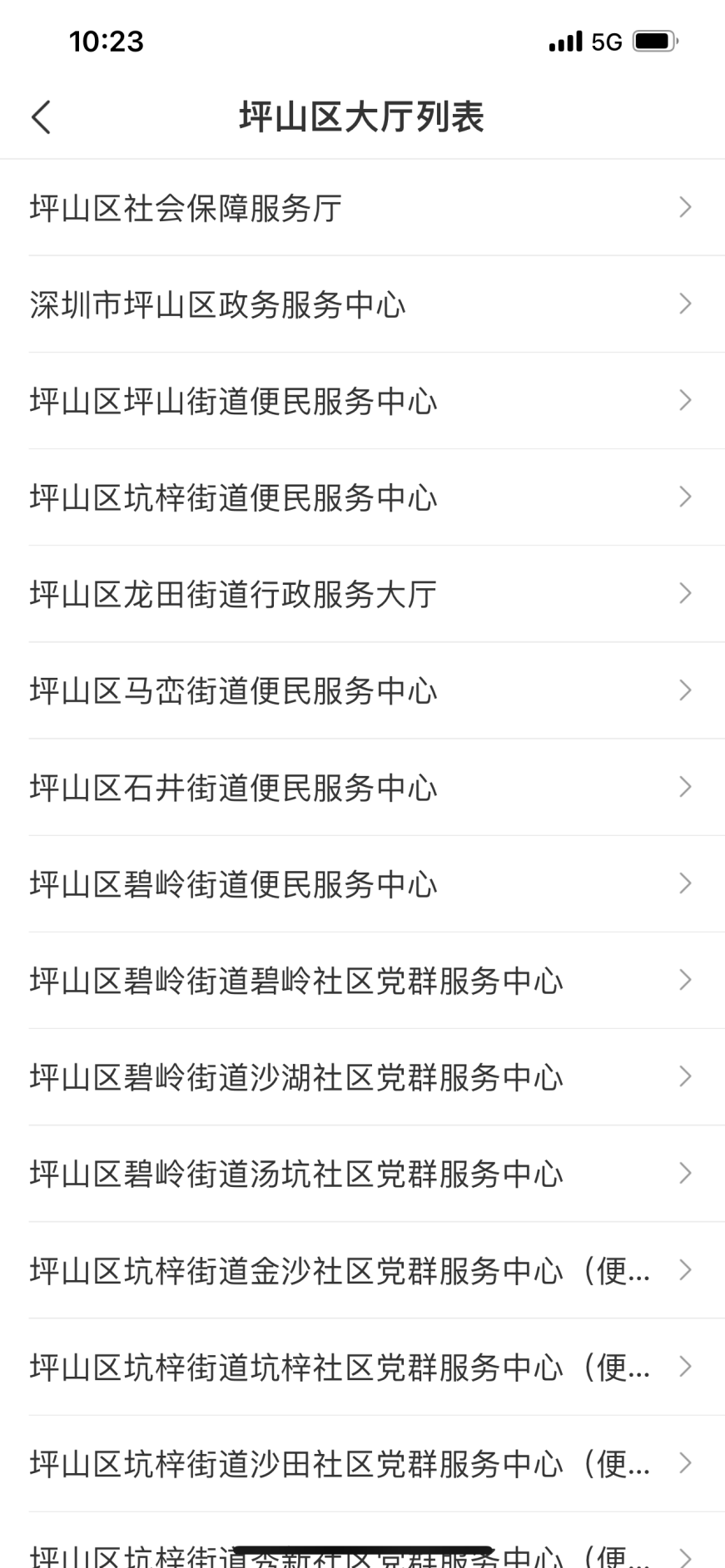 4.以“深圳市坪山区政务服务中心”为例，进入深圳市坪山区政务服务中心预约界面，点击“在线预约”。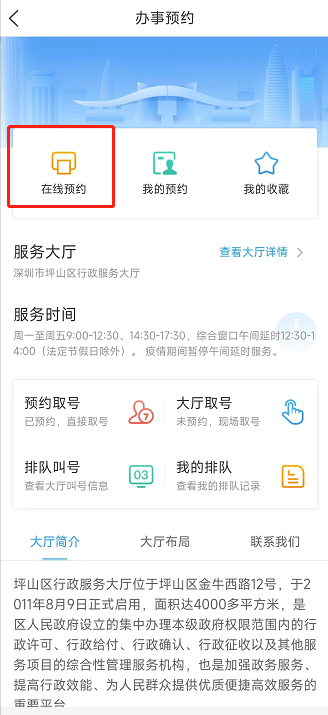 5.选择“教师资格认定”业务（仅在现场确认期间开放）。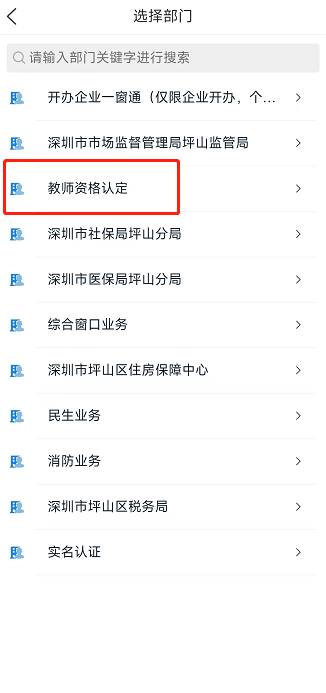 6.根据需求选择业务办理的预约日期和预约时间段。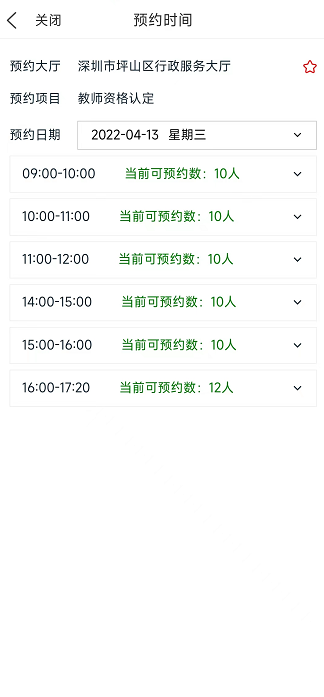 7.获取并填写短信验证码后，点击“提交预约”。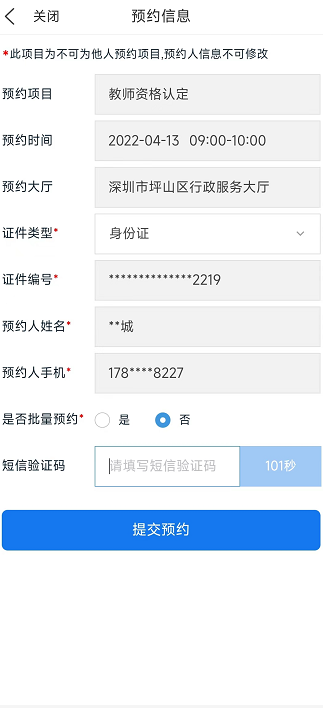 8.预约成功后，办事人可以根据预约时间，提前半个小时到区政务服务中心进行预约取号，窗口叫号后到相应窗口进行业务办理。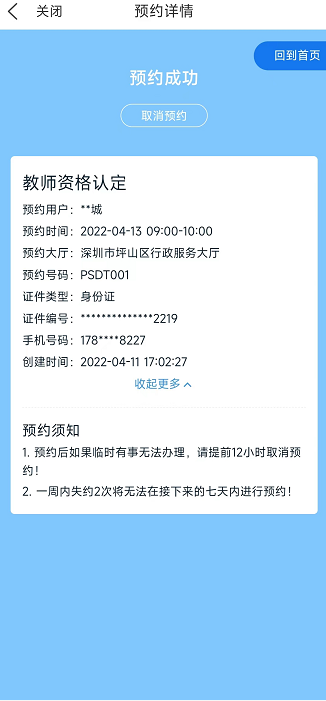 附件8-2“掌上政务服务”预约指引1.办事人微信搜索“掌上政务服务”小程序或者扫一扫以下小程序码，进入并登录“掌上政务服务”小程序。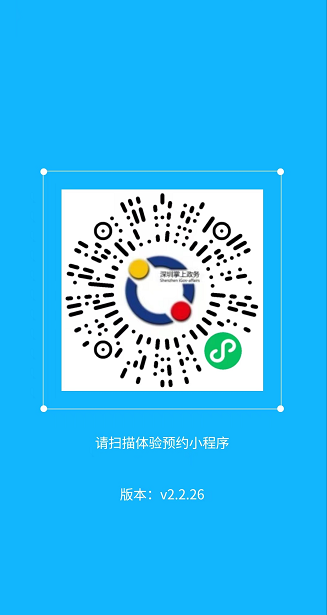 2.点击在线预约，选择“教师资格认定”。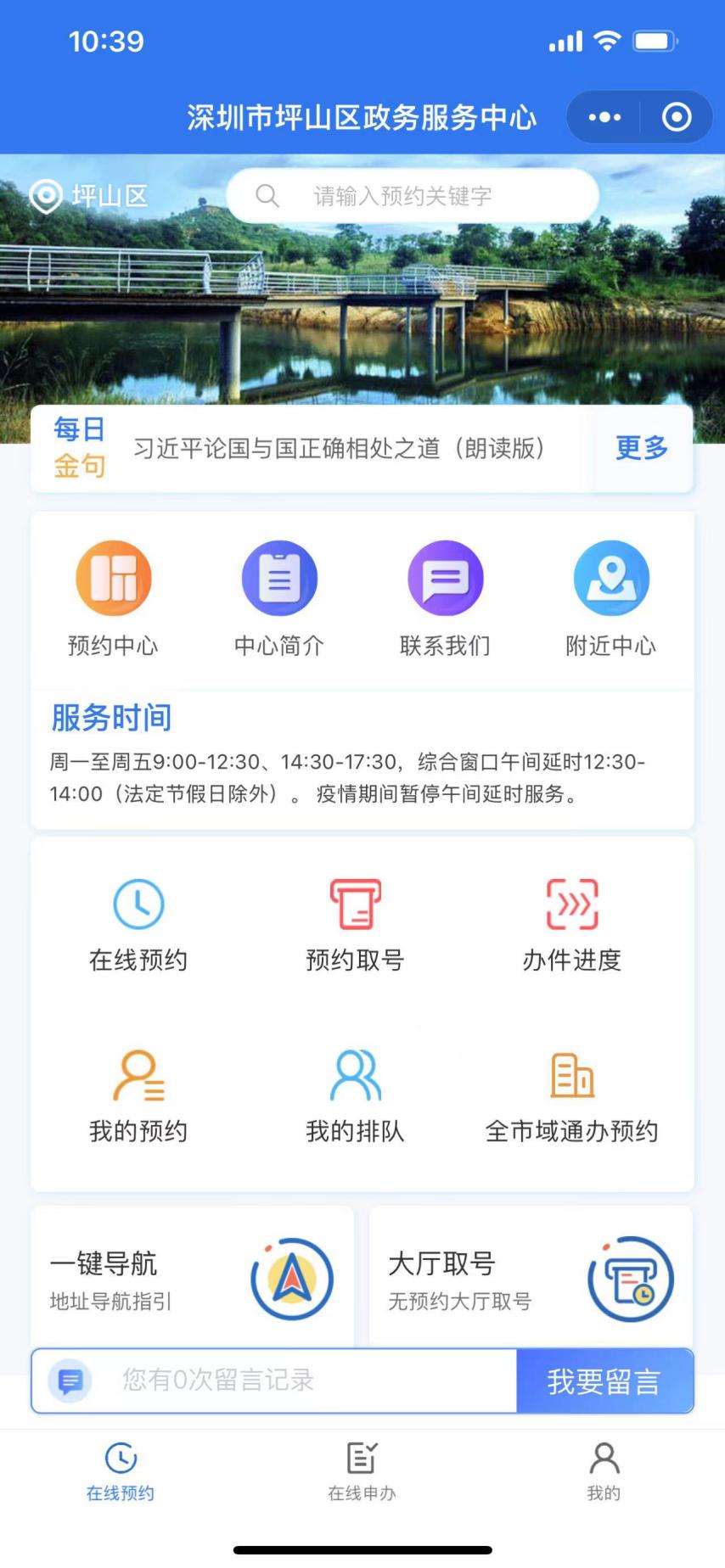 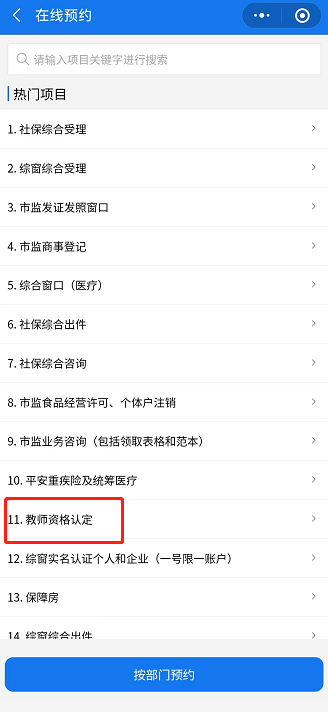 3.选择符合自己的业务办理预约时间。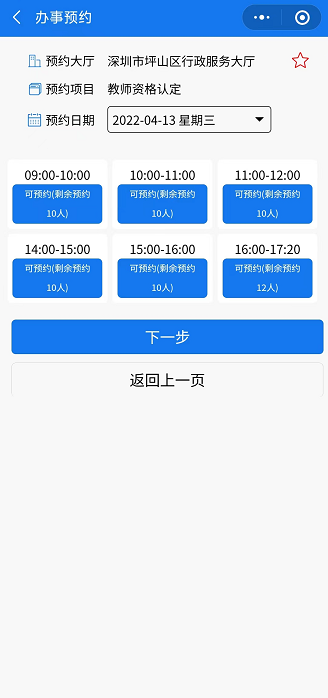 4.获取并填写短信验证码后，点击“提交预约”。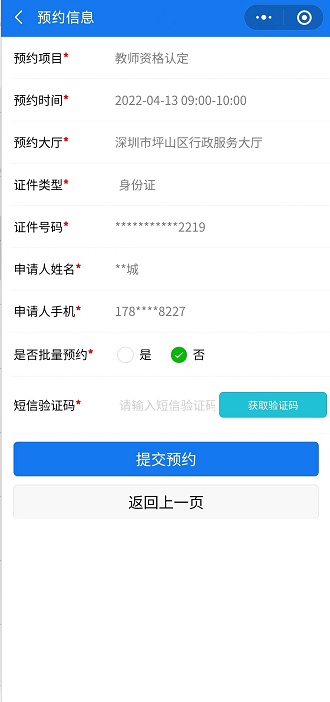 预约成功后，办事人可以根据预约时间，提前半个小时到大厅进行预约取号，大厅窗口叫号后到相应窗口进行业务办理。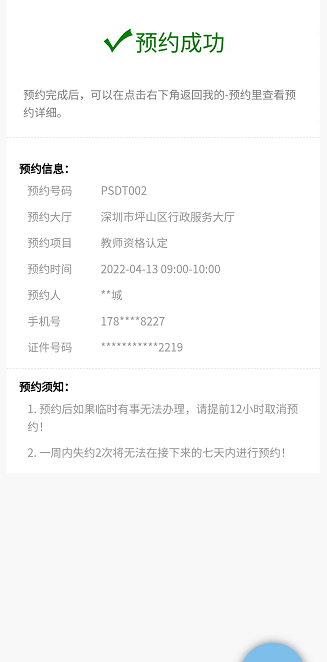 